Сумська міська рада VIIІ СКЛИКАННЯ XLIX СЕСІЯРІШЕННЯвід 31 січня 2024 року № 4447-МР                                                    м. СумиПро Положення  про  управліннямуніципальної безпеки Сумської міської радиВідповідно до рішення Сумської міської ради від 27 липня 2016 року                         № 1031-МР «Про затвердження структури апарату та виконавчих органів Сумської міської ради, їх загальної штатної чисельності» (зі змінами), керуючись статтею 25, частиною четвертою статті 54 Закону України «Про місцеве самоврядування в Україні», Сумська міська радаВИРІШИЛА:1. Затвердити Положення про управління муніципальної безпеки Сумської міської ради згідно з додатком.2. Вважати такими, що втратили чинність рішення Сумської міської ради від 21 грудня 2016 року № 1584-МР «Про Положення про відділ з питань надзвичайних ситуацій та цивільного захисту населення Сумської міської ради» (зі змінами) та рішення Сумської міської ради від 23 грудня 2021 року                        № 2593-МР «Про Положення про відділ з питань взаємодії з правоохоронними органами та оборонної роботи Сумської міської ради».3. Дане рішення набирає чинності з моменту оприлюднення на офіційному вебсайті Сумської міської ради.Секретар Сумської міської ради 					Артем КОБЗАРВиконавець: Кононенко С.В.                   Додаток до  рішення   Сумської   міської   ради«Про Положення про управління муніципальної безпеки Сумської міської ради»від 31 січня 2024 року № 4447-МРПОЛОЖЕННЯпро управління муніципальної безпеки Сумської міської радиРОЗДІЛ 1. ЗАГАЛЬНІ ПОЛОЖЕННЯ1.1. Управління муніципальної безпеки Сумської міської ради (далі - Управління) утворюється Сумською міською радою та є її виконавчим органом (без права юридичної особи).1.2. Управління підзвітне та підконтрольне Сумській міській раді, підпорядковане Виконавчому комітету Сумської міської ради та Сумському міському голові.1.3. Управління у своїй діяльності керується Конституцією України, законами України «Про місцеве самоврядування в Україні», «Про службу в органах місцевого самоврядування», «Про оборону України», «Про військовий обов’язок і військову службу», «Про основи національного спротиву», «Про Національну поліцію», Кодексом цивільного захисту України та іншими законами України, указами та розпорядженнями Президента України, актами Кабінету Міністрів України, іншими нормативно - правовими актами, рішеннями Сумської міської ради та її Виконавчого комітету, розпорядженнями Сумського міського голови, вимогами міжнародного та національного стандартів ISO                серії 9001 та цим Положенням.1.4. Положення про Управління затверджується Сумською міською радою. Штати та штатний розпис Управління затверджується Сумським міським головою.1.5. Управління забезпечує організацію здійснення власних повноважень органів місцевого самоврядування і делегованих повноважень органів виконавчої влади (за належністю), визначених пунктами 1 (крім альтернативної (невійськової) служби, 3 (в частині здійснення заходів, пов'язаних із підготовкою і виконанням завдань територіальної оборони, на відповідній території),          статті 36, статті 361,  підпунктами 1, 2 пункту «а», підпунктами 3, 4 пункту «б» частини першої, пункту 1, 3 частини другої статті 38 Закону України «Про місцеве самоврядування в Україні». 1.6. Працівники Управління є посадовими особами місцевого самоврядування, на яких поширюється дія Закону України «Про службу в органах місцевого самоврядування».Працівники Управління утримуються за рахунок місцевого бюджету.     РОЗДІЛ 2. СТРУКТУРА ТА ОРГАНІЗАЦІЯ РОБОТИ УПРАВЛІННЯ2.1. Структура Управління затверджується Сумською міською радою.2.2. Один із працівників Управління є відповідальною особою з питань запобігання та виявлення корупції у виконавчих органах Сумської міської ради, які не мають статусу юридичної особи, визначається розпорядженням Сумського міського голови.2.3. Управління очолює начальник, який призначається на посаду розпорядженням Сумського міського голови за рекомендацією конкурсної комісії Сумської міської ради чи за іншою процедурою, передбаченою чинним законодавством України, та звільняється з посади розпорядженням Сумського міського голови відповідно до чинних нормативно-правових актів.2.4. Начальник Управління:2.4.1. Здійснює керівництво роботою Управління.2.4.2. Несе відповідальність за виконання покладених на Управління завдань та функцій, відповідно до вимог чинних нормативно-правових актів та посадової інструкції.2.4.3. Вживає заходів щодо заохочення працівників або притягнення їх, у разі необхідності, до дисциплінарної відповідальності у порядку, встановленому чинним законодавством України.2.4.4. Виступає ініціатором розгляду проектів рішень Виконавчого комітету Сумської міської ради та підготовки проектів розпоряджень міського голови з метою їх прийняття.2.4.5. Проводить особистий прийом громадян з питань, що відносяться до компетенції Управління, згідно з графіком, розміщеним на офіційному веб-сайті Сумської міської ради, у своєму робочому кабінеті.2.4.6. Здійснює інші повноваження відповідно до чинних нормативно-правових актів та посадової інструкції.2.5. Посадова інструкція начальника Управління погоджується заступником міського голови, який координує діяльність Управління, та затверджується Сумським міським головою.2.6. На період відсутності начальника Управління його обов’язки виконує один із начальників відділів, визначений розпорядженням міського голови.2.7. Посадові особи Управління призначаються на посаду розпорядженням міського голови за рекомендацією конкурсної комісії Сумської міської ради чи за іншою процедурою, передбаченою чинним законодавством України, та звільняються з посади розпорядженням міського голови відповідно до вимог чинних нормативно-правових актів.Посадові особи Управління діють в межах повноважень, визначених посадовими інструкціями, що затверджуються начальником Управління.РОЗДІЛ 3. ЗАВДАННЯ ТА ФУНКЦІЇ УПРАВЛІННЯ 3.1. Основні завдання Управління:3.1.1. Сприяння діяльності органів суду, прокуратури, юстиції, служби безпеки, Національної поліції, Національного агентства з питань запобігання корупції, Національного антикорупційного бюро України, Державної кримінально-виконавчої служби України в межах наданих повноважень.	3.1.2. Реалізація державної політики в галузі оборонної роботи.	3.1.3. Взаємодія з спеціально уповноваженими суб’єктами у сфері протидії корупції державних органів влади, органів місцевого самоврядування, підприємств, установ та організацій.3.1.4. Розробка та проведення в межах чинного антикорупційного законодавства заходів щодо запобігання корупційним правопорушенням у структурних підрозділах Сумської міської ради та контроль за їх реалізацією.	3.1.5. Розміщення інформаційних матеріалів щодо антикорупційного законодавства на офіційному вебсайті Сумської міської ради.3.1.6. Сприяння Сумському міському територіальному центру комплектування та соціальної підтримки у його роботі.3.1.7. Безпосередня участь в організації виконання завдань Сумською міською субланкою відповідної ланки територіальної підсистеми єдиної державної системи цивільного захисту Сумської області (далі - Субланка) та сталого її функціонування.3.1.8. Планування заходів щодо готовності органів управління та сил цивільного захисту Сумської міської територіальної громади (далі – СМТГ).3.1.9. Визначення основних напрямків роботи у сфері цивільного захисту населення і територій СМТГ від надзвичайних ситуацій та ліквідації їх наслідків.3.1.10. Підтримання в постійній готовності місцевої автоматизованої системи централізованого оповіщення населення на території СМТГ про загрозу або виникнення надзвичайних ситуацій. Вжиття заходів щодо здійснення її модернізації та забезпечення функціонування.3.1.11. Надання інформації для здійснення інформаційного забезпечення у сфері цивільного захисту населення і територій від надзвичайних ситуацій та ліквідації їх наслідків, участь у створенні і впровадженні сучасних інформаційних технологій, банків даних та системи оповіщення на відповідній території.3.1.12. Комплектування груп слухачів особами керівного складу Сумської міської ради та суб’єктів господарювання комунальної форми власності, діяльність яких пов’язана з організацією та здійсненням заходів з питань цивільного захисту. Формування планів проведення і облік проведених спеціальних об’єктових навчань та тренувань з питань цивільного захисту на території СМТГ.3.1.13. Організація роботи з планування укриття населення у захисних спорудах, ведення їх оперативного обліку в межах визначених законодавством, контролю за станом утримання споруд комунальної форми власності СМТГ та участь у роботі комісії з питань визначення їх стану в порядку, передбаченому чинним законодавством України.3.1.14. Організація заходів по утриманню міського захищеного пункту управління у постійній готовності до використання за призначенням.3.1.15. Планування, у складі міської комісії з питань евакуації, заходів з питань евакуації на території СМТГ в межах повноважень.3.1.16. Планування, у межах повноважень, заходів щодо радіаційного і хімічного захисту населення та інженерного захисту території СМТГ від наслідків надзвичайних ситуацій.3.1.17. Організація та в установленому порядку здійснення контролю за створенням, накопиченням, збереженням, розподілом і цільовим використанням міського матеріального резерву для запобігання виникненню надзвичайних ситуацій та ліквідації їх наслідків.3.1.18. Надання пропозицій та підготовка матеріалів для проведення засідання комісії з питань техногенно-екологічної безпеки та надзвичайних ситуацій СМТГ, підготовка протоколів та проєктів рішень комісії та організація контролю за їх виконанням.3.1.19. Підготовка пропозицій щодо віднесення території та населених пунктів СМТГ до груп цивільного захисту, а також щодо віднесення суб’єктів господарювання, що належать до сфери управління Сумської міської ради, до категорій цивільного захисту відповідно до основних показників та подання їх Сумській обласній державній адміністрації.3.1.20. Забезпечення, у межах повноважень, виконання передбачених законодавством вимог щодо пожежної та техногенної безпеки на території СМТГ.3.2. Відповідно до покладених завдань Управління виконує наступні функції:3.2.1. Готує і вносить на розгляд уповноваженим органам Сумської міської ради пропозиції щодо створення відповідно до закону міліції, що утримується за рахунок коштів місцевого самоврядування, вирішення питань про чисельність працівників такої міліції, про витрати на їх утримання, здійснення матеріально-технічного забезпечення  їх діяльності, створення для них необхідних житлово-побутових умов.3.2.2. Сприяє організації призову громадян на строкову військову службу.3.2.3. Розглядає звернення громадян, підприємств, установ і організацій, у тому числі об’єднань громадян, фізичних осіб-підприємців, депутатські звернення та запити у порядку, передбаченому чинним законодавством України, забезпечує виконання вимог законодавства України про доступ до публічної інформації. 	3.2.4. Здійснює контроль за забезпеченням громадського порядку, дотриманням прав та свобод громадян при проведенні зборів, мітингів, маніфестацій, демонстрацій, спортивних, видовищних та інших масових заходів на території Сумської міської територіальної громади.3.2.5. Взаємодіє з органами суду, прокуратури, юстиції, служби безпеки, Національною поліцією, Національним агентством з питань запобігання корупції, Національним антикорупційним бюро України, Державними кримінально-виконавчими службами м. Суми, Сумським міським територіальним центром комплектування та соціальної підтримки, військовими частинами, що дислокуються на території Сумської міської територіальної громади.3.2.6. За дорученням керівництва аналізує матеріали, які надходять від правоохоронних органів, органів суду, прокуратури, спеціально уповноважених суб’єктів у сфері протидії корупції та з питань цивільного захисту, інших державних органів та установ, сприяє своєчасному вжиттю заходів за результатами їх розгляду.3.2.7. Забезпечує виконання рішень Сумської міської ради, її Виконавчого комітету та розпоряджень міського голови.3.2.8. Розробляє проєкти рішень Сумської міської ради, її Виконавчого комітету та розпоряджень міського голови з питань, що належать до компетенції Управління, у тому числі міські програми щодо зміцнення законності та правопорядку на території Сумської міської територіальної громади, програми у сфері цивільного захисту населення та території громади від надзвичайних ситуацій, вживає заходи щодо забезпечення їх реалізації.3.2.9. Бере участь у вирішенні питань, пов’язаних із наданням шефської допомоги військовим частинам Збройних Сил України.3.2.10. Здійснює координацію роботи комунальних підприємств, установ, організацій, що належать до сфери Управління (за наявності).3.2.11. Готує та організовує проведення засідань спостережної комісії, комісії з питань боротьби зі злочинністю, комісії з питань техногенно-екологічної безпеки та надзвичайних ситуацій СМТГ, комісії з питань евакуації, ради з координації та контролю за діяльністю громадських формувань з охорони громадського порядку в м. Суми при Виконавчому комітеті Сумської міської ради.3.2.12. Здійснює, у межах повноважень, договірну роботу щодо договорів, угод, контрактів, стороною яких виступає Сумська міська рада або її Виконавчий комітет.3.2.13. За дорученням міського голови представляє інтереси Сумської міської ради, Виконавчого комітету Сумської міської ради та міського голови в місцевих, апеляційних, вищих спеціалізованих судах та у Верховному Суді України, у взаємовідносинах з державними органами, органами місцевого самоврядування, підприємствами, установами, організаціями усіх форм власності в межах повноважень Управління.3.2.14. Співпрацює з медіа з метою інформування громадськості міста про заходи, що вживаються Сумською міською радою та її Виконавчим комітетом у питаннях, що належать до повноважень Управління. 3.2.15. Планує, розробляє та здійснює заходи щодо удосконалення організації цивільного захисту населення у разі загрози виникнення або виникнення надзвичайних ситуацій на відповідній території.3.2.16. Надає пропозиції виконавчим органам Сумської міської ради щодо включення до проекту бюджету Сумської міської територіальної громади витрат на розвиток та функціонування Субланки, а також заходів у разі загрози виникнення або виникненні надзвичайних ситуацій, ліквідації їх наслідків.3.2.17. Бере участь в організації та керівництві роботами, пов’язаними з ліквідацією наслідків надзвичайних ситуацій на відповідній території, контролює готовність відповідних аварійно-рятувальних служб, територіальних формувань, сил та засобів цивільного захисту СМТГ до дій за призначенням.3.2.18. Взаємодіє зі структурними підрозділами Головного управління Державної служби України з надзвичайних ситуацій (далі - ДСНС України) у Сумській області, структурним підрозділом з питань цивільного захисту населення Сумської обласної державної адміністрації. 3.2.19. Здійснює контроль за організацією цілодобового чергування на автоматизованому робочому місці місцевої автоматизованої системи централізованого оповіщення населення СМТГ про загрозу виникнення або виникнення надзвичайної ситуації та, у складі комісії, за належним функціонуванням місцевої та об’єктових систем оповіщення. 3.2.20. У випадку аварій на хімічно небезпечних об’єктах, разом з фахівцями з питань цивільного захисту цих об’єктів, розрахунковою аналітичною групою, визначає зони можливого забруднення небезпечними хімічними речовинами території СМТГ.3.2.21. Бере участь у складі відповідної спеціальної комісії (штабу) з ліквідації наслідків надзвичайної ситуації, утворених Виконавчим комітетом Сумської міської ради, в організації надання допомоги населенню, яке потерпіло внаслідок надзвичайної ситуації та складанні довідок про визнання особи постраждалою внаслідок надзвичайної ситуації, списків (реєстрів) постраждалих осіб, а також формуванні списків загиблих осіб на підставі їх ідентифікації;3.2.22. У взаємодії зі структурними підрозділами ГУ ДСНС України у Сумській області, разом з керівниками суб’єктів господарювання СМТГ визначає склад, місця розміщення та оснащення сил і засобів аварійно-рятувальних служб, територіальних формувань, сил та засобів цивільного захисту СМТГ, які необхідно залучати у разі загрози виникнення або виникнення надзвичайних ситуацій техногенного, природного та воєнного характеру, ліквідації їх наслідків. 3.2.23. Бере участь у роботі комісії щодо контролю накопичення, збереження та цільового використання коштів резервного фонду місцевого бюджету Сумської міської територіальної громади, матеріально-технічних резервів, призначених для використання у разі загрози виникнення або виникнення  надзвичайної ситуації, ліквідації її наслідків у порядку, встановленому чинним законодавством України.3.2.24. Бере участь у створенні, організації підготовки аварійно-рятувальних служб, формувань цивільного захисту та здійснює контроль за їх готовністю до дій за призначенням та забезпечує координацію їх діяльності під час проведення робіт з ліквідації наслідків надзвичайної ситуації.3.2.25. Розробляє та погоджує плани реагування на надзвичайні ситуації різного характеру місцевого рівня, плани заходів щодо усунення загрози виникнення або виникнення надзвичайних ситуацій та їх наслідків, які є обов’язковими до виконання суб’єктами господарювання незалежно від форм власності.3.2.26. Планує та координує роботи з формування страхового фонду документації відповідно до затверджених програм формування страхового фонду документації.3.2.27.  Залучає представників ДСНС України для надання методичної допомоги в організації підготовки органів управління та сил цивільного захисту до дій в умовах надзвичайної ситуації.3.2.28.  Організовує та контролює на території СМТГ проведення навчань, тренувань з питань цивільного захисту працівників суб’єктів господарювання комунальної форми власності та навчання іншого населення громади діям у надзвичайних ситуаціях.3.2.29. Погоджує питання підбору, призначення на посади та розстановки кадрів з питань цивільного захисту суб’єктів господарювання комунальної форми власності.3.2.30. Покладення на Управління обов’язків, що не належать або виходять за межі його повноважень, не допускається.РОЗДІЛ 4. ПРАВА УПРАВЛІННЯ4.1. Управління, у процесі виконання покладених на нього завдань, взаємодіє з виконавчими органами Сумської міської ради, іншими  органами місцевого самоврядування, територіальними органами центральних органів виконавчої влади, суб’єктами господарювання всіх форм власності, громадськими об’єднаннями та іншими особами.4.2. Управління має право:4.2.1. Своєчасно одержувати у встановленому порядку від органів місцевого самоврядування, суб’єктів господарювання незалежно від форм власності інформацію, необхідну для здійснення покладених на Управління повноважень.З метою забезпечення своєчасного виконання завдань, що потребують оперативного вжиття Управлінням відповідних заходів, виконавчі органи Сумської міської ради та їх посадові особи зобов’язані невідкладно надавати необхідні документи, довідки, розрахунки, інші матеріали на вимогу Управління. 4.2.2. Залучати працівників виконавчих органів Сумською міської ради, старостинських округів Сумської міської територіальної громади, комунальних підприємств, установ та організацій (за погодженням із керівниками), а також спеціалістів інших підприємств, установ, організацій, об’єднань громадян незалежно від форм власності (за погодженням із керівниками) для розгляду питань, що належать до повноважень Управління.4.2.3. Проводити аналіз інформації, наданої виконавчими органами Сумської міської ради, суб’єктами господарювання усіх форм власності з питань, що належить до повноважень Управління, в установленому законом порядку надавати їм обов’язкові для виконання розпорядження керівника Субланки про усунення недоліків і порушень вимог нормативно-правових актів з питань, що належить до повноважень Управління на території СМТГ.4.2.4. Подавати відповідним посадовим особам органів виконавчої влади та місцевого самоврядування: 4.2.4.1. пропозиції до проєктів державних та регіональних програм щодо удосконалення організації цивільного захисту та запобігання виникненню надзвичайних ситуацій;4.2.4.2. пропозиції щодо включення до проєктів місцевого бюджету витрат на розвиток і функціонування органів управління та сил Субланки, системи зв’язку та централізованого оповіщення, здійснення заходів щодо захисту населення і території СМТГ від надзвичайних ситуацій, ліквідації їх наслідків;4.2.4.3. пропозиції щодо утворення спеціальної комісії з ліквідації надзвичайної ситуації;4.2.5. З урахуванням рекомендацій, що надійшли від правоохоронних органів та ДСНС України надавати пропозиції Виконавчому комітету Сумської міської ради щодо пріоритетних напрямків єдиної політики у сфері боротьби зі злочинністю, у сфері цивільного захисту, забезпечення законності, правопорядку, охорони прав і законних інтересів громадян, здійснення контролю за реалізацією цих заходів.РОЗДІЛ 5. ВІДПОВІДАЛЬНІСТЬ УПРАВЛІННЯ	5.1. Персональну відповідальність за роботу Управління та належне виконання покладених на нього завдань та функцій несе начальник Управління в порядку, визначеному чинним законодавством України.  5.2. Працівники Управління можуть бути притягнуті до цивільної, адміністративної, кримінальної та інших видів відповідальності у випадках та у порядку, передбачених чинним законодавством України.  5.3. Працівники Управління несуть відповідальність за своєчасне та належне виконання обов’язків, визначених посадовими інструкціями та передбачених даним Положенням, у порядку, визначеному чинним законодавством України.РОЗДІЛ 6. ЗАКЛЮЧНІ ПОЛОЖЕННЯ6.1. Припинення діяльності Управління здійснюється за рішенням Сумської міської ради відповідно до вимог чинного законодавства України.6.2. Зміни і доповнення до цього Положення вносяться відповідно до процедури розгляду рішень Сумської міської ради, передбачених Регламентом роботи Сумської міської ради.Секретар Сумської міської ради 					Артем КОБЗАРВиконавець: Кононенко С.В.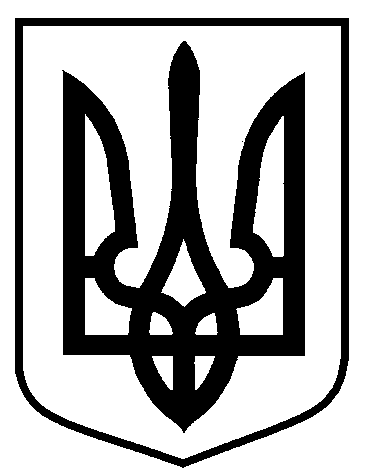 